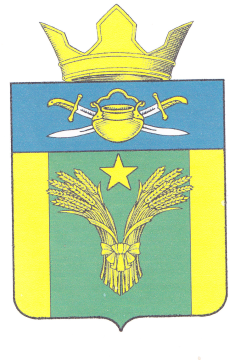 ПОСТАНОВЛЕНИЕ АДМИНИСТРАЦИИ МАЙОРОВСКОГО СЕЛЬСКОГО ПОСЕЛЕНИЯ КОТЕЛЬНИКОВСКОГО МУНИЦИПАЛЬНОГО РАЙОНА  ВОЛГОГРАДСКОЙ ОБЛАСТИот «13»декабря  2018 г.                                      №  66Об утверждении порядка оповещения населения Майоровского сельского поселения Котельниковского муниципального района Волгоградской области и подразделений Государственной противопожарной службы о пожаре В соответствии с Федеральным законом от 21 декабря . № 69-ФЗ              «О пожарной безопасности», Федеральным законом от 06.10.2003 № 131-ФЗ «Об общих принципах организации местного самоуправления в Российской Федерации», Федеральным законом от 22.07.2008 № 123-ФЗ «Технический регламент о требованиях пожарной безопасности», постановлением Правительства Российской Федерации от 25.04.2012 № 390 «О противопожарном режиме» и статьей Устава Майоровского сельского поселения Котельниковского муниципального района Волгоградской области, администрация Майоровского сельского поселения Котельниковского муниципального района Волгоградской области постановляет: 1. Утвердить прилагаемый Порядок оповещения населения Майоровского  сельского поселения Котельниковского муниципального района Волгоградской области и подразделений Государственной противопожарной службы о пожаре.2. Для оповещения населения и подразделений Государственной противопожарной службы о пожаре обеспечить населенные пункты Майоровское сельское поселение Котельниковского муниципального образования Волгоградской области общедоступными средствами связи.3. Настоящее постановление вступает в силу со дня его официального опубликования (обнародования).4. Контроль за исполнением постановления оставляю за собой.Глава Майоровскогосельского поселения -                                      А.В. ПоповУтвержден                                                                      постановлением 	администрации                                                                      Майоровского сельского поселения                                                                     Котельниковского муниципального                                                                       района Волгоградской области  						        от «13» декабря 2018г.  №  66Порядокоповещения населения Майоровского сельского поселения Котельниковского муниципального района Волгоградской области и подразделений Государственной противопожарной службы о пожаре 1. Общие положения1.1. Настоящий Порядок разработан в соответствии с Федеральным законом от 21 декабря . № 69-ФЗ "О пожарной безопасности", Федеральным законом от 22 июля . № 123-ФЗ "Технический регламент о требованиях пожарной безопасности", постановлением Правительства Российской Федерации от 25 апреля . № 390 "О противопожарном режиме".1.2. Настоящий Порядок определяет организацию, задачи и механизмы реализации мероприятий по оповещению населения Майоровского сельского поселения Котельниковского муниципального района Волгоградской области (далее – население) и подразделений Государственной противопожарной службы (далее – подразделения ГПС) о пожаре или угрозе возникновения пожара.1.3. Организация и осуществление своевременного оповещения населения и подразделений ГПС о пожаре или угрозе возникновения пожара возлагается на главу Майоровского сельского поселения Котельниковского муниципального района Волгоградской области.1.4. Оповещение подразделений ГПС о пожаре осуществляется посредством телефонной связи по номерам «01», «112» либо сотовой связи по номеру «101».1.5. Практическая отработка оповещения населения и подразделений ГПС о пожаре проводится администрацией Майоровского сельского поселения (далее – администрация) 2 раза в год.2. Организация оповещения населения о пожаре 2.1. При поступлении информации о возникновении пожара администрация оповещает население и подразделения ГПС о пожаре.Основным способом оповещения населения о пожаре считается передача звуковых сигналов оповещения и речевой информации (сообщений о пожаре).2.2. Сигнал оповещения «Пожар» – это условный сигнал, включающий в себя передачу звуковых сигналов и речевой информации, передаваемый в установленном порядке и информирующий о пожаре либо об угрозе его возникновения и являющийся командой для проведения определенных мероприятий населением и администрацией.	2.3. Сигнал оповещения «Пожар!» подается при возникновении пожара в населенном пункте Майоровское сельское поселение Котельниковского муниципального района Волгоградской области, а также в лесном либо степном массиве, примыкающем к населенному пункту Майоровское сельское поселение Котельниковского муниципального района Волгоградской области. 2.4. Оповещение населения о пожаре осуществляется: - средствами звуковой сигнализации: электросиренами, ручными сиренами и другими вспомогательными техническими средствами оповещения, в том числе, при помощи колоколов, рынд, закрепленных рельсов и т.п.;- по сетям (каналам) радио, телевизионного и (или) проводного вещания (местный радиоузел), телефонной проводной и (или) сотовой связи;- группами оповещения (дежурными администрации) – подворовым обходом домовладений и (или) объездом на транспортных средствах с использованием громкоговорителей, электромегафонов.2.5. Для привлечения внимания населения перед передачей речевой информации производится использование средств звуковой сигнализации путем подачи в течение двух-трех минут соответствующего звукового сигнала, что означает «Внимание всем! Пожар!».Звуковой сигнал повторяется несколько раз и может дублироваться с помощью других средств звуковой сигнализации.2.6. Во всех случаях оповещения с включением средств звуковой сигнализации до населения немедленно доводятся соответствующие сообщения о пожаре с использованием существующих сетей (каналов) радио, телевизионного и (или) проводного вещания (местный радиоузел), телефонной проводной и (или) сотовой связи, сети наружной (уличной) звукофикации, громкоговорителей, электромегафонов, а также путем проведения собраний населения.4При проведении оповещения населения о пожаре с использованием средств звуковой сигнализации допускается повторение речевого сообщения.2.7. Решение об оповещении населения о пожаре принимает глава Майоровского  сельского поселения Котельниковского муниципального района Волгоградской области  или лицо, его замещающее либо лицо, уполномоченное администрацией в сфере обеспечения пожарной безопасности.